В последний понедельник октября в школе прошёл День школьных библиотек. Был оформлен стенд об истории создания школьных библиотек. С учениками первых классов проведена экскурсия в школьную библиотеку. Ребята узнали, какие книги есть в библиотеке. Были удивлены, что некоторым изданиям много лет. В библиотеке есть издания Пушкина 1937 года. В среднем звене был проведен рейд по проверке сохранности школьных учебников.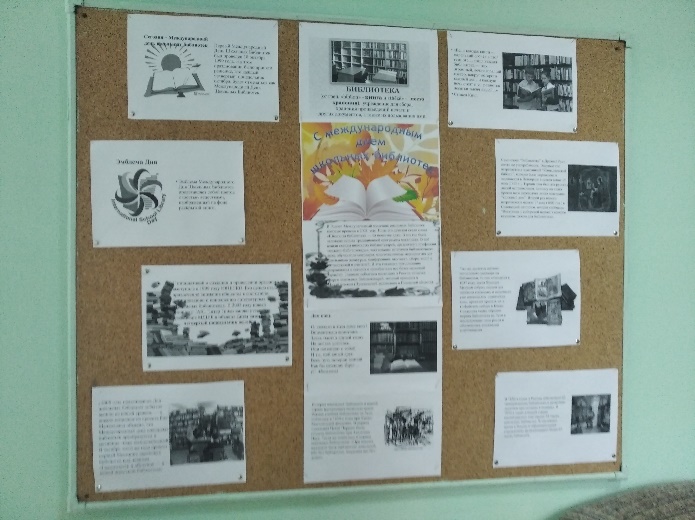 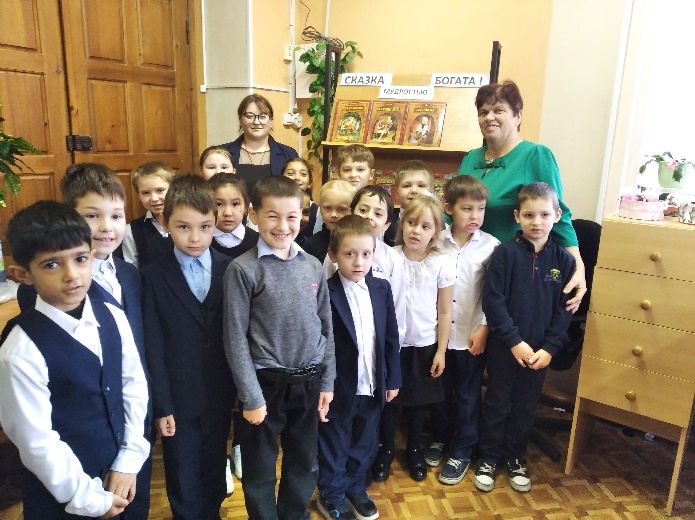 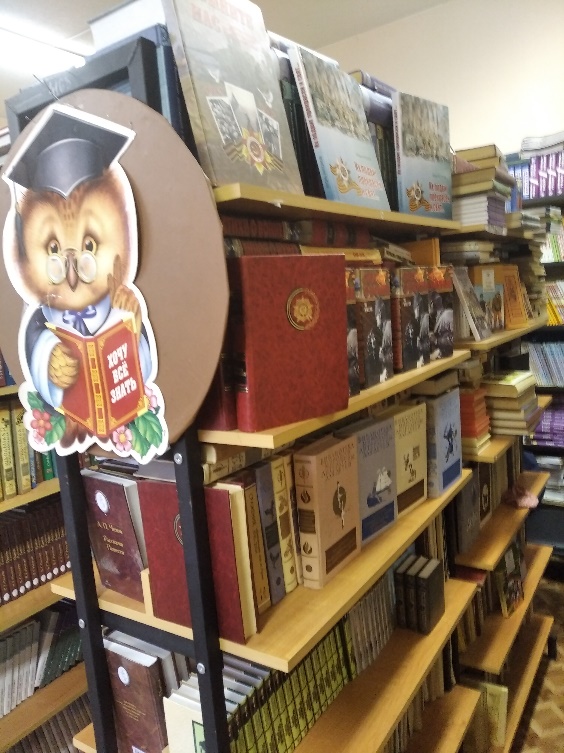 